Application will be returned with status information if it is not approved or if more information is needed. Re-credentialing applications need to be approved prior to the expiration of the previous application term.The following attachments are required to be submitted with the application. New panel providers will have the opportunity to complete staff trainings after application is approved and contract is executed. Providers with staff trained under other CMHSP training programs or other training sources may be deemed permissible upon review of training materials or reciprocity standards.I hereby certify that all information contained in this application, and all its attachments is accurate, complete, and true: I understand that in making this application to CMHPSM, the organization agrees to the following: Any information contained in this application which subsequently is found to be false could result in denial of my application or termination of participation in the CMHPSM Provider Network;It is the organization’s responsibility to promptly advise the CMHPSM Provider Network of any changes or additions to the information contained in this application;All the information contained in this application or its attachments is subject to CMH investigation and review; only complete applications will be reviewed, a complete application shall include the following:For initial applications, application sections 1,2,3 & 5 must be answered completely and accurately. Providers new to the CMHPSM network may submit Section 4 upon approved admission into the CMHPSM network. All staff information attachments and the subsequent CMH review, must be completed prior to any service delivery.For recredentialing applications, the entire application Sections 1-5 must be answered completely and accurately.Attachment A: Administrative Staff Requirements; completed on all staff that will serve CMHPSM consumers.Attachment B: Aide Level Staff Background Review; completed on all staff that will serve CMHPSM consumers.Attachment C: Aide Level Staff Training Review; completed on all staff that will serve CMHPSM consumers.Attachment D: Licensed Clinical Practitioner Background Review; completed on all staff that will serve CMHPSM consumers.Attachment E: Licensed Clinical Practitioner Training Review; completed on all staff that will serve CMHPSM consumers.Attachment F: Licensed Clinical Practitioner Credentialing Review; completed on all staff that will serve CMHPSM consumers.Attachment G: Debarment, Suspension and Exclusion Form; must be completed upon initial credentialing, re-credentialing, and every instance of contract execution or renewal according to Federal statute.Any documentation requested within the application (i.e. accreditation documentation, financial audits, proof of insurances) is attached to the application package.Any documentation requested by CMHPSM staff during the application process.This is an application only and that submission of this application does not automatically result in participation in the CMHPSM Provider Network; andAcceptance in to the provider network does not guarantee any specific level of utilization or guarantee utilization at all.  The information contained in this document provides an initial baseline for monitoring of the contractual requirements between this agency and CMHPSM Provider Network. Information provided could result in adverse contract action including sanction, suspension or termination.The credentialing application will not be the sole resource for obtaining information for contractual requirements. The CMHPSM may also conduct administrative desk and site audits, service site audits, financial reviews, recipient rights visits, and/or any other reviews outlined in the service contract. We hereby authorize the CMHPSM to consult with administrators and members of the organization and/or institutions which the agency has been or is currently associated with, and others, including past and present malpractice carriers, who may have information bearing on professional competence, character, and ethical qualifications. We further consent to the inspection by representatives of the CMHPSM Provider Network of all documents that may be material to an evaluation of the organization’s professional competence, character, and ethical qualifications. WE HEREBY RELEASE FROM LIABILITY ALL REPRESENTATIVES OF CMHPSM FOR THEIR ACTS PERFORMED IN GOOD FAITH AND WITHOUT MALICE IN CONNECTION WITH EVALUATING THIS APPLICATION, CREDENTIALS, AND QUALIFICATIONS, AND WE RELEASE FROM ANY LIABILITY ANY AND ALL INDIVIDUALS AND ORGANIZATIONS WHO PROVIDE INFORMATION TO CMHPSM IN GOOD FAITH AND WITHOUT MALICE CONCERNING PROFESSIONAL COMPETENCE, CHARACTER, AND ETHICS. WE HEREBY CONSENT TO THE RELEASE AND EXCHANGE OF INFORMATION RELATING TO ANY DISCIPLINARY ACTION, SUSPENSION, OR CURTAILMENT OF PROFESSIONAL PRIVILEGES AND/OR CLINICAL SERVICES TO THE CMHPSM PROVIDER NETWORK. All applications for participation in the CMHPSM Provider Network shall be reviewed by the CMHPSM. Recommendations for CMHPSM Provider Network participation will be forwarded to the appropriate CMHSP Board, or designee for approval. By signing this, the organization gives consent for verification of the information provided in this application. In the event that the agency, organization, or institution is accepted for participation in the CMH Provider Network, we consent to CMH inspection of our patient records relating to consumers as necessary for its peer and utilization review process. We understand that if this application is rejected for reasons relating to professional conduct or competence, CMH may report the rejection to the appropriate State licensing board and/or the National Practitioner Data Bank. To abide by applicable bylaws, rules and regulations, policies and procedures of the CMH Provider Network as in force at the time of this application, and agree to be bound by the terms thereof in all matters related to the consideration of this application. Acknowledge the organization’s obligation to provide continuous care and supervision to all for whom we have responsibility, and that the organization will seek clinical consultation as necessary to insure the highest quality of consumer care. That the organization, or designee will be willing to appear before any appropriate committee of CMH with regard to this application. It is understood that failure to comply with the agreements specified above or providing inaccurate, incorrect, or withholding information on this application will automatically terminate appointment as a provider of behavioral health service in the CMHPSM Provider Network.This section for CMHSP or CMHPSM use only:This section for CMHSP or CMHPSM use only:This section for CMHSP or CMHPSM use only:This section for CMHSP or CMHPSM use only:This section for CMHSP or CMHPSM use only:This section for CMHSP or CMHPSM use only:This section for CMHSP or CMHPSM use only:Application Reviewer:Review Date:Application Approved:Yes:  No: Term Start:Term End:Reviewer Organization: EHR Upload Date: EHR Upload Date: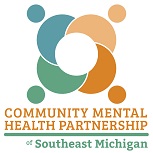 Community Mental Health Partnership of Southeast MichiganMental Health Service Provider NetworkInitial Application / Re-Credentialing ApplicationApplication Revised: 7/18/2019SECTION 1: APPLICATION INFORMATION    Mental Health Service Provider:Mental Health Service Provider:Name of Organization:Application (Please select one):Application (Please select one):Application (Please select one):Application (Please select one):Application Date:Initial Application:Re-Credentialing Application:Application submitted to the following CMHSP within the CMHPSM Region:Application submitted to the following CMHSP within the CMHPSM Region:Application submitted to the following CMHSP within the CMHPSM Region:Application submitted to the following CMHSP within the CMHPSM Region:Application submitted to the following CMHSP within the CMHPSM Region:Application submitted to the following CMHSP within the CMHPSM Region:Application submitted to the following CMHSP within the CMHPSM Region:Application submitted to the following CMHSP within the CMHPSM Region:LenaweeLivingstonMonroeWashtenawStaffperson Responsible for Completing this Application:Staffperson Responsible for Completing this Application:Staffperson Responsible for Completing this Application:NameEmailPhoneSECTION 2: ORGANIZATIONAL INFORMATIONOrganization (Complete Billing address only if different than mailing address):Organization (Complete Billing address only if different than mailing address):Organization (Complete Billing address only if different than mailing address):Organization (Complete Billing address only if different than mailing address):Legal Name:DBA (if different):Address:City:State:Zip Code (ZIP +4):Main Phone:Main Fax:Billing Add.:Billing City:Billing State:Billing (ZIP + 4)Organization Type:Organization Type:Organization Type:Organization Type:Organizational Identification NumbersOrganizational Identification NumbersGovernmental Entity:Corporation:Tax ID:Private Non-Profit:Partnership:Medicaid #:Privately Owned:LLC/LLP:Medicare #:Other (Describe): NPI #:Administrative Information (Please fill out as applicable to your organization):Administrative Information (Please fill out as applicable to your organization):Administrative Information (Please fill out as applicable to your organization):PositionNameE-Mail or Phone#CEO/Executive Director:Chief Medical Officer:Chief Clinical Manager:Recipient Rights Contact:Claims Contact:Contracts Contact:Compliance/HIPAA Officer:Primary Contact:Secondary Contact:Within the five years preceding the application date, has the organization:YesNoN/AHad a state license or certification revoked?Had its accreditation revoked, suspended or limited?Had any other license, certification or accreditation revoked?Had any sanctions imposed by Medicaid or Medicare?	Had professional liability insurance canceled, or denied for renewal?Had any malpractice claims related to mental health services?Organization has been a defendant in a mental health services lawsuit, where an award or settlement exceeded $50,000.00.Has the organization’s leadership, board of directors, or owners (if applicable) been listed on any federal or state exclusion or debarment list. Does the organization have any pending actions related to any of the above that have yet to be settled or finalized?For any questions in which a “Yes” was indicated please provide a detailed accounting of the incident or incidents and the current status of any situations.For any questions in which a “Yes” was indicated please provide a detailed accounting of the incident or incidents and the current status of any situations.For any questions in which a “Yes” was indicated please provide a detailed accounting of the incident or incidents and the current status of any situations.For any questions in which a “Yes” was indicated please provide a detailed accounting of the incident or incidents and the current status of any situations.Provider Delivered ServiceSMI AdultOlder Adult w/ SPMII/DD AdultI/DD ChildSED ChildCo-Occurring:  SUD/MI Agency With Choice ServicesApplied Behavioral Analyst ServicesArt TherapyCase ManagementCrisis ResidentialFiscal Intermediary ServicesHome BasedLicensed Residential SupportsOccupational TherapyOutpatient Mental Health ServicesPeer Delivered or Operated ServicesPsychiatristPsychologistPsycho-Social RehabilitationRecreation TherapyRegistered DieticianRegistered NurseRespiteRespite Camp ServicesSkill BuildingSpeech Language PathologistSupported EmploymentUnlicensed Comm. Living SupportsWrap Around ServicesAny Other Unlisted Services: SECTION 3. PROVIDER CONTRACTUAL REQUIREMENTSProvider Organization Accreditation:Provider Organization Accreditation:Provider Organization Accreditation:Provider Organization Accreditation:Accreditation Type:Accreditation Type:Select:Expiration Date:TJC/JCAHO:TJC/JCAHO:CARF:CARF:COA:COA:NCQA:NCQA:BHCOE:BHCOE:Other: Organization not currently accredited:Organization not currently accredited:Organization not currently accredited:Please submit your organization’s accreditation documentation with this application.Please submit your organization’s accreditation documentation with this application.Please submit your organization’s accreditation documentation with this application.Please submit your organization’s accreditation documentation with this application.The following insurances are required for CMHPSM paneled providers:The following insurances are required for CMHPSM paneled providers:The following insurances are required for CMHPSM paneled providers:Type:Notes:Check box if Attached:Commercial GeneralMinimum $1,000,000.00 combined limit per occurrence/claim.Professional LiabilityMinimum $1,000,000.00 combined limit per occurrence/claim.Workers Disability CompensationIf provider is an employer, if provider is not an employer please attach written assertion of such.Motor Vehicle LiabilityIf provider transports consumers, $1,000,000.00 per occurrence combined single limit Bodily Injury and Property Damage.Please submit documentation of required provider insurances with this application.Please submit documentation of required provider insurances with this application.Please submit documentation of required provider insurances with this application.ADA Compliant AccommodationsADA Compliant AccommodationsADA Compliant AccommodationsADA Compliant AccommodationsDoes provider have ADA compliance accommodations at all facilities that CMHPSM covered individuals would be served within: Yes: No: N/A: Hours of Service Availability (Identify availability or indicate 24 hours/7 days per week)Hours of Service Availability (Identify availability or indicate 24 hours/7 days per week)Hours of Service Availability (Identify availability or indicate 24 hours/7 days per week)Hours of Service Availability (Identify availability or indicate 24 hours/7 days per week)Hours of Service Availability (Identify availability or indicate 24 hours/7 days per week)Hours of Service Availability (Identify availability or indicate 24 hours/7 days per week)Hours of Service Availability (Identify availability or indicate 24 hours/7 days per week)Hours of Service Availability (Identify availability or indicate 24 hours/7 days per week)Hours of Service Availability (Identify availability or indicate 24 hours/7 days per week)Choose:SUNMONTUEWEDTHUFRISATBEGIN:END:BEGIN:END:24 HOUR24 HR24 HR24 HR24 HR24 HR24 HR24 HROrganizational Staff Linguistic CapacityOrganizational Staff Linguistic CapacityOrganizational Staff Linguistic CapacityAvailable:Available:Number of staff fluent or brief explanation of service capacity:SpanishFrenchArabicChineseAmerican Sign LanguageFrenchGermanOther Languages (Please List)Other Languages (Please List)Number of staff fluent or brief explanation of service capacity:Provider has expertise, specialized training, or certifications in any of the following: (Please check all that apply)Provider has expertise, specialized training, or certifications in any of the following: (Please check all that apply)Provider has expertise, specialized training, or certifications in any of the following: (Please check all that apply)Provider has expertise, specialized training, or certifications in any of the following: (Please check all that apply)Adjustment DisordersMotor Skill DisordersAnxiety DisordersP.M.T.O.Applied Behavioral AnalysisPersonality DisordersAttention & Disruptive Behavior DisordersPhysical/ Sexual AbuseCommunication DisordersSchizophrenia & other Psychotic DisordersD.B.T. Sexual & Gender Identity DisordersDelirium, Dementia & Other Cognitive DisordersSleep DisordersIntellectual / Developmental DisabilitiesSomatoform DisordersDissociative DisordersSpeech Impaired ConsumersEating DisordersSubstance Abuse Related DisordersElimination DisordersTic DisordersFactitious DisordersVisually Impaired ConsumersHearing Impaired ConsumersOther(s): (Please List below)Impulse-Control DisordersLearning DisordersMental Disorders due to General Medical ConditionMood DisordersMotivational InterviewingSub-Contracting (All sub-contracting arrangements must be disclosed when contracted with the CMHPSMSub-Contracting (All sub-contracting arrangements must be disclosed when contracted with the CMHPSMSub-Contracting (All sub-contracting arrangements must be disclosed when contracted with the CMHPSMSub-Contracting (All sub-contracting arrangements must be disclosed when contracted with the CMHPSMDoes your organization currently sub-contract to another entity or independent contractor, any business or service function? Yes: No: No: Does your organization plan to sub-contract to another entity or independent contractor, any portion of service delivery derived from a contract or potential with the CMHSP or CMHPSM?Yes: No: No: Please explain any currently existing or potential sub-contractual arrangements: Please explain any currently existing or potential sub-contractual arrangements: Please explain any currently existing or potential sub-contractual arrangements: Please explain any currently existing or potential sub-contractual arrangements: Special CertificationsSpecial CertificationsSpecial CertificationsPlease list all special mental health service certifications the organization and/or its staff members have obtained (Text Box Expands) :Please list all special mental health service certifications the organization and/or its staff members have obtained (Text Box Expands) :Please list all special mental health service certifications the organization and/or its staff members have obtained (Text Box Expands) :Organizational References-Please provide contact information for individuals from at least three separate agencies your organization contracts with to provide mental health services:Organizational References-Please provide contact information for individuals from at least three separate agencies your organization contracts with to provide mental health services:Organizational References-Please provide contact information for individuals from at least three separate agencies your organization contracts with to provide mental health services:Organizational References-Please provide contact information for individuals from at least three separate agencies your organization contracts with to provide mental health services:Organizational References-Please provide contact information for individuals from at least three separate agencies your organization contracts with to provide mental health services:#Agency Name:Individual Name:Email Address:Phone Number:123Section 4. Staff Information AttachmentsApplication Type Choose One:Application Type Choose One:Application Type Choose One:Initial Application: Re-Credentialing Application: Initial Application Option(s):Organizations submitting a re-credentialing application must submit all staff information attachments at the same time as the main re-credentialing application submission.Organization agrees to submit all staff information attachments upon acceptance in to the CMHPSM network and prior to any service delivery by the provider:  Organizations submitting a re-credentialing application must submit all staff information attachments at the same time as the main re-credentialing application submission.Or:Organizations submitting a re-credentialing application must submit all staff information attachments at the same time as the main re-credentialing application submission.Organization is submitting all staff information attachments at the time of application submission: Organizations submitting a re-credentialing application must submit all staff information attachments at the same time as the main re-credentialing application submission.Re-Credentialing ApplicationRe-Credentialing ApplicationRe-Credentialing ApplicationRe-Credentialing ApplicationRe-Credentialing ApplicationRe-Credentialing ApplicationStaff Information Attachment Type:Staff Information Attachment Type:Staff Information Attachment Type:Attached:# of Pages# of PagesAttachment A: Administrative Staff Requirements ReviewAttachment A: Administrative Staff Requirements ReviewAttachment A: Administrative Staff Requirements ReviewYes: Attachment B: Aide Level Staff Background ReviewAttachment B: Aide Level Staff Background ReviewAttachment B: Aide Level Staff Background ReviewYes: Attachment C: Aide Level Staff Training ReviewAttachment C: Aide Level Staff Training ReviewAttachment C: Aide Level Staff Training ReviewYes: Attachment D: Licensed Clinical Practitioner Background ReviewAttachment D: Licensed Clinical Practitioner Background ReviewAttachment D: Licensed Clinical Practitioner Background ReviewYes: Attachment E: Licensed Clinical Practitioner Training ReviewAttachment E: Licensed Clinical Practitioner Training ReviewAttachment E: Licensed Clinical Practitioner Training ReviewYes: Attachment F: Licensed Clinical Practitioner Credentialing ReviewAttachment F: Licensed Clinical Practitioner Credentialing ReviewAttachment F: Licensed Clinical Practitioner Credentialing ReviewYes: Attachment G: Debarment, Suspension and Exclusion FormAttachment G: Debarment, Suspension and Exclusion FormAttachment G: Debarment, Suspension and Exclusion FormYes: Provider Staff Contact for CMH Correspondence on Staff Information AttachmentsProvider Staff Contact for CMH Correspondence on Staff Information AttachmentsProvider Staff Contact for CMH Correspondence on Staff Information AttachmentsProvider Staff Contact for CMH Correspondence on Staff Information AttachmentsProvider Staff Contact for CMH Correspondence on Staff Information AttachmentsNameEmailPhonePhonePhoneSECTION 5. PROVIDER CERTIFICATION, RELEASE & SIGNATUREAttestation of Organization CEO or Designated RepresentativeAttestation of Organization CEO or Designated RepresentativeAttestation of Organization CEO or Designated RepresentativeAttestation of Organization CEO or Designated RepresentativeSignature:Enter Title:Enter Date: